Madrid, 25 de noviembre de 2020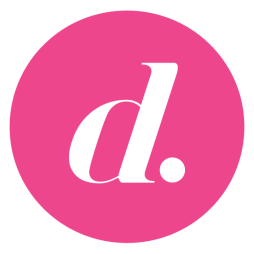 PROGRAMACIÓN DE DIVINITY PARA EL JUEVES 26 DE NOVIEMBREEsta programación podrá sufrir modificaciones en función de la actualidad.26/11/2020JUEVESDIVINITYH.PrevCalf.Programa                                                            Ep./Serie7:00TPI LOVE TV: LO MEJOR87:30TPMEJOR LLAMA A KIKO388:00TPLA TIENDA EN CASA19:00+7STILETTO VENDETTA11610:15+12KARA SEVDA: AMOR ETERNO19911:15+12HOSPITAL CENTRAL: 'OTRA OTRA'10712:45+12HOSPITAL CENTRAL: 'AMOR DE MADRE'10814:25+12HOSPITAL CENTRAL: 'SUMA DE VECTORES'10915:30+7TRAMPA DE AMOR2716:15+7TRAMPA DE AMOR2817:15+7MI MENTIRA MAS DULCE (BENIM TATLI YALANIM)2818:15+7HABITACIÓN 3098819:15+7DOLUNAY: LUNA LLENA2520:15+7SCORPION: 'ESFUERZO TITÁNICO'3421:00+7SCORPION: 'APRESADO POR SU PASADO'3521:45+7SCORPION: 'ALBORISMO POLAR'3622:40+7SCORPION: 'HIJO DE SATANÁS'3723:25+7SCORPION: 'LA BOMBA'380:25+7SCORPION: 'FRACTURAS'391:05+7SCORPION: 'ADAPTACIÓN'402:00+7SCORPION: 'EL RÁPIDO Y EL MÁS CEREBRITO'412:40+7SCORPION: 'CORAZÓN'423:20+7SCORPION: 'MISIÓN EN DJIBUTI'434:00TPLA TIENDA EN CASA1